Dragi deveti,spodaj vam posredujem rešitve. Danes boste dokončali ta sklop in naredili naloge 33, 34 in 35 na straneh 42 in 43. V ponedeljek, 6. 4. 2020, ob 10.30 pa se bomo videli in si skupaj pogledali sestavo dvostavčnih in večstavčnih povedi. Uporabljali bomo aplikacijo Zoom. Najprej se registrirajte na: https://zoom.us/signup Registrirate se lahko z elektronskim naslovom ali, poglejte spodaj, z Google računom ali Facebookom. Po registraciji si poglejte moje povabilo (gl. spodaj). Kliknete kar direkten link in vpišete ID. Konference vam ne bo čisto odprlo, ker jo moram v ponedeljek začeti jaz, poskusite pa lahko! Do ponedeljka imate čas, da se malo poigrate in me kontaktirate, v kolikor bi imeli kakšne težave. Lahko me tudi pokličete. Moja številka je 040 226 935.Urša Prša is inviting you to a scheduled Zoom meeting.Topic: 9. a,b SLJTime: Apr 6, 2020 10:30 AM Belgrade, Bratislava, LjubljanaJoin Zoom Meetinghttps://us04web.zoom.us/j/927006225 Meeting ID: 927 006 225Lepo vas pozdravljam, želim lep vikend in komaj čakam, da se vidimo! Vaša učiteljica UršaRešitve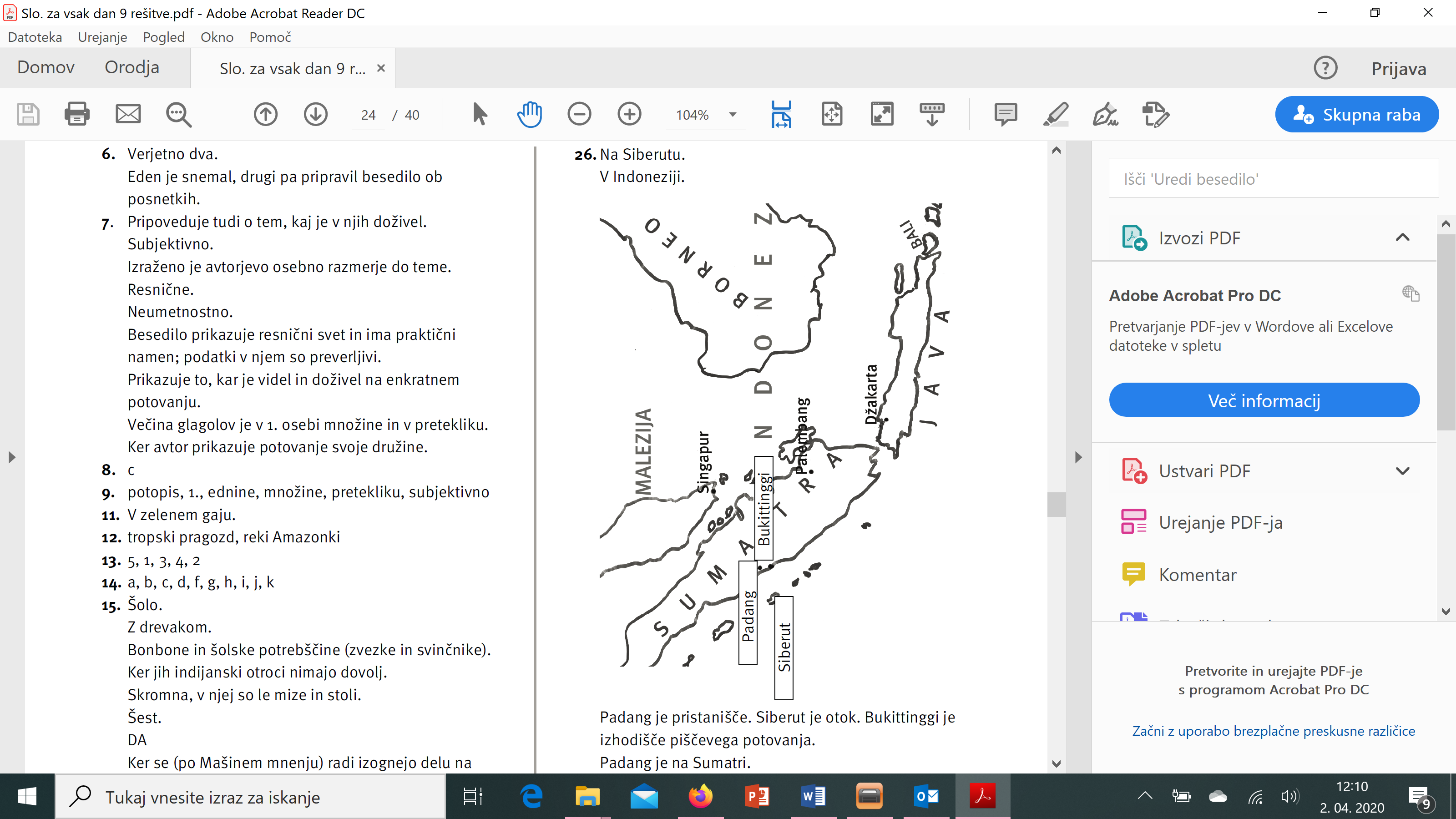 27. 3, 6, 1, 4, 7, 5, 228. c29. civilistov, civilizirala, civilu, civilizacijski, civilizacije30. Ker živijo v pravem sožitju z naravo.V zaključku.Tri.Filozofom.Pesimistom.Piščevo.31. NEPredstavil je Indonezijo, omenil enega od tamkajšnjihotokov in njegove nenavadne prebivalce.DADa je potoval v pragozd na otoku, na katerega ljudjezelo redko zaidejo, in da je tam obiskal nenavadnoljudstvo.DA32. Da bi bil nazoren.Kje je otočje in kje otok Siberut.Igor Škof in Matej Špenko.Napisano je ob fotografiji.Način življenja nenavadnega ljudstva.